Общие положенияПоложение устанавливает порядок разработки, требования к структуре, содержанию и оформлению, а также процедуру утверждения контрольно-оценочных средств по дисциплинам общеобразовательного, общего гуманитарного и социально-экономического, математического и общего естественнонаучного циклов, профессиональных циклов (общепрофессиональных дисциплин и профессиональных модулей) (далее - КОС) для контроля знаний обучающихся по дисциплинам, междисциплинарным курсам и профессиональным модулям, входящим в образовательные программы, реализуемые в Профессиональном образовательном учреждении «Ухтинский педагогический колледж» колледж (далее – ПОУ «УПК»).Положение разработано на основании следующих документов:Федеральный закон № 273-ФЗ «Об образовании в Российской Федерации»,Федеральные государственные образовательные стандарты среднего профессионального образования (далее - ФГОС СПО).КОС являются неотъемлемой частью нормативно-методического обеспечения системы оценки качества освоения обучающимися программы подготовки специалистов среднего звена среднего профессионального образования (далее - ППССЗ СПО) и обеспечивает повышение качества образовательного процесса колледжа.КОС представляют собой совокупность контролирующих материалов, предназначенных для измерения уровня достижения обучающимся установленных результатов обучения.КОС используются при проведении текущего контроля успеваемости и промежуточной аттестации обучающихся.КОС входят в состав учебно-методического комплекса дисциплины (далее - УМК).Цель и задачи создания КОСЦелью создания КОС является установление соответствия уровня подготовки обучающегося на данном этапе обучения требованиям рабочей программы учебной дисциплины.Задачами КОС являются:контроль и управление процессом приобретения обучающимися необходимых знаний и умений, определенных в ФГОС СПО по соответствующей специальности;контроль и управление достижением целей реализации программы подготовки специалистов среднего звена, определенных в виде набора общих и профессиональных компетенций выпускников;оценка достижений студентов в процессе изучения дисциплины с выделением положительных / отрицательных результатов и планирование предупреждающих / корректирующих мероприятий;обеспечение соответствия результатов обучения задачам будущей профессиональной деятельности через совершенствование традиционных и внедрение инновационных методов обучения в образовательный процесс ПОУ «УПК».Формирование и утверждение КОСКОС должны формироваться на ключевых принципах оценивания:валидности (объекты оценки должны соответствовать поставленным целям обучения);надежности (использование единообразных стандартов и критериев для оценивания достижений);справедливости (разные студенты должны иметь равные возможности добиться успеха);своевременности (поддержание развивающей обратной связи);эффективности (соответствие результатов деятельности поставленным задачам).При формировании КОС должно быть обеспечено его соответствие:ФГОС СПО по соответствующей специальности;ППССЗ и учебному плану специальности;рабочей программе дисциплины.Назначение оценочного средства определяет его использование для измерения уровня достижений обучающегося установленных результатов обучения по одной теме (разделу) и/или совокупности тем (разделов) общепрофессиональной дисциплины в целом.Структурными элементами КОС являются (см. Приложение 1):3.4.1. титульный лист3.4.2. содержание с указанием страниц3.4.3. пояснительная записка;3.4.4.  паспорт КОС3.4.5. комплект контрольно – оценочных материалов (см. Приложение 2):тестыконтрольные работыпрактические (лабораторные)  работытемы докладов, рефератов, выступленийтематика деловых игр, круглых столов, дискуссий, дебатов и т.п.кейс-заданияразноуровневые задачи и заданиятематика индивидуальных заданий, проектовтворческие заданиянаправление и требования к портфолиозадания для выполнения на тренажереэссерабочие тетради3.4.5. зачетно-экзаменационные материалы, содержащие комплект утвержденных по установленной форме экзаменационных билетов и/или вопросов, заданий для зачета и другие материалы3.4.6. виды самостоятельной работы студентов3.4.7. критерии оценки уровня и качества подготовки студентов3.4.8. список литературы для студентов и преподавателя3.4.9. приложения.По каждому измерительному материалу в КОС должны быть приведены критерии оценок.В состав КОС в обязательном порядке должны входить оценочные средства, указанные в разделе рабочей программы дисциплины «Структура и содержание учебной дисциплины».Разработка других оценочных средств и включение их в КОС осуществляется по  решению преподавателя, ведущего дисциплину.КОС формируется на бумажном и электронном носителях и хранится у заместителя директора по учебной работе.КОС рассматривается и утверждается на заседании Научно – методического совета ПОУ «УПК».КОС квалификационных экзаменов по профессиональным модулям утверждаются на заседании Научно – методического совета ПОУ «УПК», директором ПОУ «УПК» и согласовываются с Координационным советом работодателей.Ответственность за формирование КОС4.1. Ответственными исполнителями за формирование КОС являются преподаватели учебных дисциплин, междисциплинарных курсов и профессиональных модулей.4.2. Составители КОС несут персональную ответственность за качество разработки, правильность составления и оформления оценочных средств.4.3. КОС по ППССЗ, реализуемым в Колледже, является его собственностью.4.4. Печатный экземпляр КОС по УД, МДК, ПМ, всех видов практик хранится в составе учебно-методических комплексов преподавателей, руководителей практики, заместителей директора по учебной работе и производственной работе.4.5. Авторы-разработчики несут ответственность за нераспространение КОС среди  обучающихся ПОУ «УПК» и других образовательных организаций.Порядок принятия и внесения изменений и дополнений5.1. Данное Положение вступает в силу с момента его утверждения.5.2. Решение об изменении, аннулировании, включении новых оценочных средств в ФОС принимается на заседании ПЦК, отражается в листе регистрации изменений в комплекте КОС, оформляется протоколом заседания ПЦК и утверждается НМС.Приложение 1Макет комплекса оценочных средствКомплекс оценочных средств по _______________________________ разработан на основе Федерального государственного образовательного стандарта по специальности среднего профессионального образования _____________________________.Организация разработчик: Профессиональное образовательное учреждение «Ухтинский педагогический колледж»Разработчик: _____________________, преподаватель.Утверждена:На заседании  НМС № ___ от «___» ______________ 20____ г.СодержаниеПояснительная запискаКомплекс оценочных средств __________________________ разработан на основе Федерального государственного образовательного стандарта по специальности среднего профессионального образования (далее – СПО) ____________________, утвержденного приказом Министерства образования и науки Российской Федерации № ________ от _____________, зарегистрирован Министерством юстиции рег. № _______ от _____________ г.Общепрофессиональная дисциплина ______________ способствует формированию следующих компетенций:Воспитатель / учитель должен обладать общими компетенциями, включающими в себя способность: ОК 1. ОК 2. и т.д.Воспитатель / учитель должен обладать профессиональными компетенциями, соответствующими основным видам профессиональной деятельности:ПК 1.1.ПК 1.2. и т.д.Основными формами  проведения текущего контроля знаний являются:устный опрос, письменное выполнение заданий, выполнение  тестов, выполнение практических работвыполнение лабораторных работподготовка докладовподготовка рефератовсобеседованиеи  т.д.Итоговый контроль по дисциплине проводится в форме ____________________.Карта формируемых знаний и умений и компетенцийКарта формируемых компетенцийПАСПОРТкомплекса оценочных средствпо ________________Перечень вопросов тестовых, контрольных  и практических работ3.1. ТЕСТОВЫЙ КОНТРОЛЬИнструкция по выполнению теста:Каждое тестовое задание варианта имеет определенный порядковый номер, из которых - один  верный и три неверных ответа.В каждом  варианте теста ____ вопросов. Критерии оценивания: «отлично» - 90%-100%  правильных ответов,«хорошо»- 75%-89%  правильных ответов,			 «удовлетворительно»- 50%-74% правильных ответов,			 «неудовлетворительно»- менее 50% правильных ответов.Время, которое отводится на выполнение теста-20 минут.Тест № 1Тема:Вариант 1Вариант 2Тест № 2Вариант 1Тема:Вариант 23.2. КОНТРОЛЬНЫЕ    РАБОТЫКонтрольная работа № 1 по теме «».Вариант 1Вариант 2Время на выполнение: ____ мин.Критерии оценивания:«отлично» - верно выполнено ___ задания;«хорошо» - верно выполнено ___ задания;«удовлетворительно» - верно выполнено  ___ задания;	«неудовлетворительно» - верно выполнено  менее ___ заданий.Контрольная работа № 2 по теме «».Вариант 11. Вариант 21. Время на выполнение: 45 мин.Критерии оценивания «отлично» - 95 % - 100 % правильных ответов,«хорошо» - 76 % - 94 %  правильных ответов,«удовлетворительно»- 60 % - 75 % правильных ответов,«неудовлетворительно» - менее 60 % правильных ответов3.3. ПРАКТИЧЕСКИЕ РАБОТЫИНСТРУКЦИОННО-ТЕХНОЛОГИЧЕСКАЯ КАРТАПРАКТИЧЕСКОЙ (ЛАБОРАТОРНОЙ) РАБОТЫ № по УД/МДК/ПМ количество часов Тема занятия: Цели:образовательная  развивающая  воспитательная  Приобретаемые умения и навыки: Формируемые ОК и ПК:Норма времени:Учебно-методическое оснащение рабочего места:Особые правила техники безопасностиЛитература:Ход работыЗадание для отчета Контрольные вопросыОценка результатов работыПреподаватель ___________________ И.О. Фамилия4. Темы докладовКритерии оценки доклада:«5» - «4» - «3» - «2» - Порядок оформления:Доклад оформляется 5. Темы рефератовКритерии оценки реферата:«5» - «4» - «3» - «2» - Порядок оформления:Реферат оформляется 6. Темы выпускных квалификационных работКритерии оценки выпускной квалификационной работы:«5» - «4» - «3» - «2» - Порядок оформления: Выпускная квалификационная работа оформляется в соответствии с «Положением о выпускной квалификационной работе» и методическими рекомендациями по выполнению выпускных квалификационных работ. 7. Экзаменационные вопросы8. Экзаменационные заданияЗадание 1.Задание 2.9. Экзаменационные билетыЭКЗАМЕНАЦИОННЫЙ БИЛЕТ № 11. ЭКЗАМЕНАЦИОННЫЙ БИЛЕТ № 21. Критерии экзаменационной оценки:оценка «отлично» выставляется студенту, если…..;оценка «хорошо», если …..; оценка «удовлетворительно», если ……;оценка «неудовлетворительно», если……..Самостоятельная работа студента10.1. Формы внеаудиторной самостоятельной работы:Конспектирование (свободный, формализованный, опорный)ЭссеПрезентацияДокладРешение задачПроведение и оформление диагностикСоставление рекомендаций Составление кроссвордаПодбор игрНаписание рефлексии10.2. Паспорт самостоятельной внеаудиторной работы студентов по дисциплине «Психология»Обоснование расчета времени на внеаудиторную самостоятельную работу студентов по формам11. Критерии оценки уровня и качества подготовки студентов"Отлично" - если  студент  глубоко и прочно усвоил весь программный материал в рамках указанных общих и профессиональных компетенций, знаний и умений. Исчерпывающе, последовательно, грамотно и логически стройно его излагает, тесно увязывает с  условиями современного производства, не затрудняется с ответом при видоизменении задания, свободно справляется с задачами и практическими заданиями, правильно обосновывает принятые решения, умеет самостоятельно обобщать и излагать материал, не допуская ошибок."Хорошо" - если  твердо студент знает программный материал, грамотно и по существу излагает его, не допускает существенных неточностей в ответе на вопрос, может правильно применять теоретические положения и владеет необходимыми умениями и навыками при выполнении практических заданий. "Удовлетворительно" - если студент  усвоил только основной материал, но не знает отдельных деталей, допускает неточности, недостаточно правильные формулировки, нарушает последовательность в изложении программного материала и испытывает затруднения в выполнении практических заданий.  "Неудовлетворительно" - если студент   не знает значительной части программного материала, допускает существенные ошибки, с большими затруднениями выполняет практические задания, решает задачи. 12. Список литературы:Для студентов:Для преподавателя:Интернет ресурсы:Приложение АОформление вопросов для собеседованияПрофессиональное образовательное учреждение «ухтинский педагогический колледж»Вопросы для собеседованияпо дисциплине  				(наименование дисциплины)Раздел 1. 1 .  Раздел 2. Раздел 3.  1.Критерии оценки:оценка «отлично» выставляется студенту, если  верно отвечает на 90-100% вопросов;оценка «хорошо» выставляется студенту, если  верно отвечает на 75-89% вопросов;оценка «удовлетворительно» выставляется студенту, если  верно отвечает на 50-74% вопросов;оценка «неудовлетворительно» выставляется студенту, если  верно отвечает на менее 50% вопросов;Приложение БОформление комплекта заданий для контрольной работыПрофессиональное образовательное учреждение «ухтинский педагогический колледж»Комплект заданий для контрольной работыпо дисциплине  				(наименование дисциплины)Итоговая контрольная работаВариант 1 Задание 1. Задание 2.  Задание 3. Задание 4. Задание 5.Задание 6. Вариант 2Вариант 3Вариант 4Вариант 5Вариант 6Критерии оценки:оценка «отлично» выставляется студенту, если верно выполнено 5-6 заданий;оценка «хорошо» выставляется студенту, если верно выполнено 4-5 заданий;оценка «удовлетворительно» выставляется студенту, если верно выполнено 3-4 задания;оценка «неудовлетворительно» выставляется студенту, если верно выполнено менее 3х заданий.Приложение ВОформление экзаменационных билетовПриложение 2Примерный перечень контрольно – оценочных средств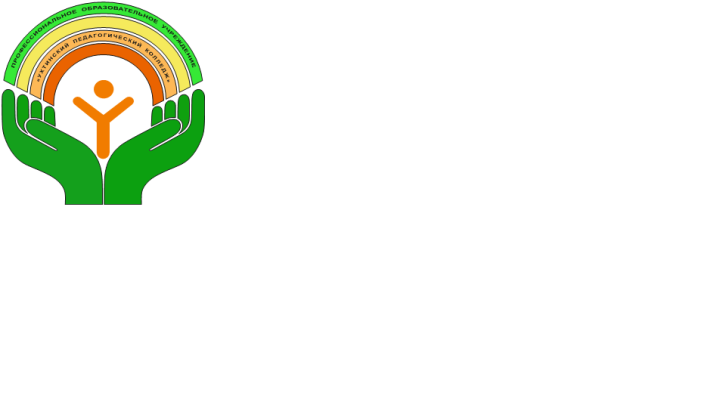 профессиональное образовательное учреждение «УХТИНСКИЙ педагогический колледж»(указать цикл)КОМПЛЕКС  ОЦЕНОЧНЫХ  СРЕДСТВпо уд / мдк / пм______________________________ [наименование дисциплины в соответствии с ФГОС и индекса в соответствии с ППССЗ]для студентов, обучающихся по специальности______________________________ [наименование специальности, уровень подготовки]Ухта,  20____Пояснительная записка3Паспорт фонда оценочных средств по дисциплинеПеречень вопросов тестовых, самостоятельных и практических заданий, лабораторных работ3.1.Тестовый контроль3.2.Проверочные работы3.3.Практические работыТемы докладов, выступленийТемы рефератовТемы курсовых работТемы выпускных квалификационных работЭкзаменационные вопросыЭкзаменационные заданияЭкзаменационные билетыСамостоятельная работа студентаКритерии оценки уровня и качества подготовки студентов Список литературыПриложенияФорма обученияМаксимальная учебная нагрузка (всего)Самостоятельная работа обучающегося (всего)Обязательная аудиторная учебная нагрузка (всего)Обязательная аудиторная учебная нагрузка (всего)Обязательная аудиторная учебная нагрузка (всего)____ семестр____ семестр____ семестр_____ семестр_____ семестр_____ семестрФорма обученияМаксимальная учебная нагрузка (всего)Самостоятельная работа обучающегося (всего)всеготеоретическиепрактические занятиявсеготеоретическиепрактические всеготеоретическиепрактические очнаязаочнаяномер Зn или УnФормируемые знания, уменияНомер и наименование раздела и темыФорма контроляЗ1З…nУ1У…nФормируемые ОК, ПКФормируемые ОК, ПКНаименование раздела (ов) и тем (ы)Форма контролякодОК/ПКНаименование раздела (ов) и тем (ы)Форма контроляОК 1ОК …nПК ПК …n№ п/пКонтролируемые разделы (темы) дисциплиныРезультаты обученияРезультаты обученияРезультаты обученияНаименование оценочного средства№ п/пКонтролируемые разделы (темы) дисциплиныосвоенные уменияусвоенные знаниясформированныекомпетенцииНаименование оценочного средстваТема 1.1. Тест № , лабораторная работапрактическая работа № , проверочная работа  № собеседованиеделовая игра и т.д.Тема …nИтоговая контрольная работа / тест и т. д.Контрольная работаЭкзамен / зачет / дифференцированный зачетЭкзаменационные вопросыЭкзаменационные заданияЭкзаменационные билеты№ п/пНаименование раздела и темыТема доклада№ п/пНаименование раздела и темыТема реферата№ п/пТема выпускной квалификационной работы№ п/пНаименование раздела / темы по РУПФорма выполнения самостоятельной работыУровень освоенияКол-во часовСроки исполненияКод формируемых знаний, умений, ОК и ПКРаздел 1.Раздел 1.Раздел 1.Раздел 1.Раздел 1.Раздел 1.Раздел 1.1.1Тема 1.2 ……ВСЕГО часов на СРСВСЕГО часов на СРСВСЕГО часов на СРСВСЕГО часов на СРС№Вид работыТрудоемкость(акад. час.)Время выполненияВСРС(акад. час.)1Конспектирование главы книгиЧтение источника – 1Написание конспекта (составление схемы)  – 122Формализованное конспектированиеЧтение источника – 1Заполнение таблицы – 123Решение задачОзнакомление с условием задачи – 0,1Запись решения – 0,20,34РефлексияПроведение диагностик - Анализ диагностик – Написание рефлексии  - 5Составление докладовПоиск информации – 1 Анализ информации -1Написание доклада- 1Составление презентации – (1-2)4-56ЭссеПостановка проблемы – 0,3Анализ источников – 0,7Определение авторской позиции по проблеме – 0,6Аргументация авторской позиции – 0,7Оформление эссе -0,737Подбор игр Поиск информации – 1Оформление игр - 128Проведение и оформление результатов диагностики Подготовка к исследованию  - 1Проведение исследования - 1Анализ и оформление диагностики - 249Составление рекомендацийПоиск информации и анализ источников – 1Составление рекомендаций -1Оформление рекомендаций - 13Профессиональное образовательное учреждение «Ухтинский педагогический колледж»ПРОМЕЖУТОЧНАЯ АТТЕСТАЦИЯЭкзаменационный билет № ____№ п/пНаименование контрольно- измерительного материалаКраткая характеристика контрольно-измерительного материалаПредставление контрольно-измерительного материала в 1Деловая и/или ролевая играСовместная деятельность группы обучающихся и преподавателя под управлением преподавателя с целью решения учебных и профессионально ориентированных задач путем игрового моделирования реальной проблемной ситуации. Позволяет оценивать умение анализировать и решать типичные профессиональные задачи.Тема (проблема), концепция, роли и ожидаемый результат по каждой игре 2Кейс-задачаПроблемное задание, в котором студенту предлагают осмыслить реальную профессионально ориентированную ситуацию, необходимую для решения данной проблемы.Задания для решения кейса/ задачи 3ЗачетМатериалы контроля усвоения учебного материала темы, раздела или разделов дисциплины, организованное как учебное занятие в виде собеседования преподавателя со студентами.Вопросы по темам/ разделам дисциплины 4Контрольная работаМатериалы проверки умений применять полученные знания для решения задач определенного типа по теме или разделуКомплект контрольных заданий по вариантам 5Круглый стол, дискуссия, полемика, диспут, дебатыОценочные средства, позволяющие включить обучающихся в процесс обсуждения спорного вопроса, проблемы и оценить их умение аргументировать собственную точку зрения.Перечень дискуссионных тем для проведения круглого стола, дискуссии, полемики, диспута, дебатов 6ПортфолиоЦелевая подборка работ студента, раскрывающая его индивидуальные образовательные достижения в одной или нескольких учебных дисциплинах.Структура портфолио7ПроектКонечный продукт, получаемый в результате планирования и выполнения комплекса учебных и исследовательских заданий. Позволяет оценить умения студентов самостоятельно конструировать свои знания в процессе решения практических задач и проблем, ориентироваться в информационном пространстве и уровень сформированности аналитических, исследовательских навыков, навыков практического и творческого мышления. Может выполняться в индивидуальном порядке или группой студентов.Темы групповых и/или индивидуальных проектов8Рабочая тетрадьДидактический комплекс, предназначенный для самостоятельной работы студентов и позволяющий оценивать уровень усвоения им учебного материала.Образец рабочей тетради9Разноуровневые задачи и заданияРазличают задачи и задания:а) ознакомительного, позволяющие оценивать и диагностировать знание фактического материала (базовые понятия, алгоритмы, факты) и умение правильно использовать специальные термины и понятия, узнавание объектов изучения в рамках определенного раздела дисциплины;б) репродуктивного уровня, позволяющие оценивать и диагностировать умения синтезировать, анализировать, обобщать фактический и теоретический материал с формулированием конкретных выводов, установлением причинно-следственных связей;в) продуктивного уровня, позволяющие оценивать и диагностировать умения, интегрировать знания различных  областей, аргументировать собственную точку зрения, выполнять проблемные задания.Комплект разноуровневых задач и заданий10Задания для самостоятельной работыМатериалы проверки умений применять полученные знания по заранее определенной методике для решения задач или заданий по модулю или дисциплине в целом.Комплект заданий11РефератПродукт самостоятельной работы студента, представляющий собой краткое изложение в письменном виде полученных результатов теоретического анализа определенной научной (учебно-исследовательской) темы, где автор раскрывает суть исследуемой проблемы, приводит различные точки зрения, а также собственные взгляды на нее.Темы рефератов12Доклад, сообщениеПродукт самостоятельной работы студента, представляющий собой публичное выступление по представлению полученных результатов решения определенной учебно-практической, учебно-исследовательской или научной темыТемы докладов, сообщений13СобеседованиеСредство контроля, организованное как специальная беседа преподавателя с обучающимся на темы, связанные с изучаемой дисциплиной, и рассчитанное на выяснение объема знаний обучающегося по определенному разделу, теме, проблеме и т.п.Вопросы по темам/разделам дисциплины14Творческое заданиеЧастично регламентированное задание, имеющее нестандартное решение и позволяющее диагностировать умения, интегрировать знания различных областей, аргументировать собственную точку зрения. Может выполняться в индивидуальном порядке или группой обучающихся.Темы групповых и/или индивидуальных творческих заданий15ТестСистема стандартизированных заданий, позволяющая автоматизировать процедуру измерения уровня знаний и умений обучающегося.Фонд тестовых заданий16ТренажерТехническое средство, которое может быть использовано для контроля приобретенных студентом профессиональных навыков и умений по управлению конкретным материальным объектом.Комплект заданий для работы на тренажере17ЭссеСредство, позволяющее оценить умение студента письменно излагать суть поставленной проблемы, самостоятельно проводить анализ этой проблемы с использованием концепций и аналитического инструментария соответствующей дисциплины, делать выводы, обобщающие авторскую позицию по поставленной проблеме.Тематика эссе